Informazioni personali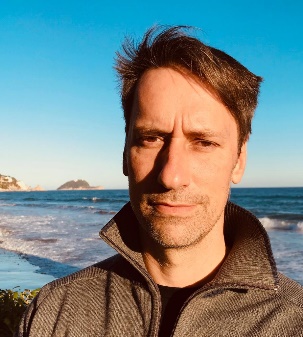 Nome Cognome DARIO DELLAVALLEDARIO DELLAVALLEDomicilioLocalità Casoni 19 Garlenda (SV) – ItaliaLocalità Casoni 19 Garlenda (SV) – ItaliaTelefono+39.334.61.40.095E-maildario@dariofox.itData di nascitaTorino, 15 settembre 1971CittadinanzaItalianaSommarioICT Leader con 20 anni di esperienza nella definizione, revisione e implementazione di servizi di ingegneria e produzione per le industrie dell'automazione, automobilistica e aerospaziale.Una persona versatile e comunicativa, capace di gestire processi e obiettivi con attenzione a costi, tempi e qualità, con la capacità di raccogliere e trasformare le esigenze dei clienti in applicazioni e servizi di valore.Project Manager con provata esperienza di gestione progetti ICT in ambienti culturalmente eterogenei, di progettazione soluzioni e architetture tecnologiche, di formazione e team building con una forte empatia nell’ascoltare, imparare, agire e condurre agevolmente la squadra verso l'obiettivoOccupazione desiderataIT Manager, Project Manager, Senior Solution Architect o Senior Consultant, Senior Process Engineer, Service Manager nei settori ad alto contenuto tecnologico di R&D e Produzione.Settore professionale Information Technology, Ricerca e Sviluppo, Industrializzazione, Produzione, Consulenza Tecnologica Aerospace, Automotive ed AutomazioneSintesi competenze principaliICT Project Manager: realizzati due progetti PLM Enterprise in COMAU e Piaggio, implementazione progetti per nuovi servizi ICT tra cui LMS, Project Server, Supercalcolo HPC, Digital Manufacturing ed integrazione processi PLM-ERP-MES. Solution Architect: definizione ed Implementazione architetture complesse di processi industriali a partire dai requisiti cliente integrazione principali tecnologie Enterprise PLM/ERP/MESProcess & Data Analyst: realizzazione processi e applicazioni con metodologia 6 Sigma in COMAU, costruzione di Business Intelligence tra fonti eterogenee finalizzati all’analisi stato Lifecycle di prodotto, computazione Earned Value e KPI data driven, creazione di processi specifici per lo sviluppo prodotto quali, gestione  EBOM, gestione della configurazione e della modifica, ingegnerizzazione di prodotto PBOM, ridefinizione processi ICT di Service Desk, definizione di processi di Project Management per computazione Earned ValueTeam Leader: gestione e coordinamento di risorse interne ed esterne in Piaggio e COMAU, formazione personale Junior e stagistiICT Innovation Leader: progettazione, implementazione, formazione su processi e  tecnologie Industry 4.0 al servizio del Digital Manufacturing, introduzione tecnologie per Big Data Analytics, Applicazioni VR/AR, Applicazioni AI/Deep Learning e BlockchainCIO & Service Manager: creazione, gestione e manutenzione servizi di area tecnica PLM e di Helpdesk ICT alle postazioni di lavoro, gestione di processi di change nello sviluppo SW basati su metodologie AGILE, gestione portfolio servizi e progetti secondo standard ITIL, redazione budget, pianificazione investimenti e costi ricorrenti, gestione emergenze e criticità, definizione piani strategici di sviluppo ICT, gestione asset, licenze, fornitori. Competenze LinguisticheItaliano madrelinguaItaliano madrelinguaItaliano madrelinguaItaliano madrelinguaItaliano madrelinguaItaliano madrelinguaItaliano madrelinguaItaliano madrelinguaItaliano madrelinguaItaliano madrelinguaComprensioneComprensioneComprensioneComprensioneParlatoParlatoParlatoParlatoScrittoScrittoAutovalutazione livelloAscoltoAscoltoLetturaLetturaInterazione oraleInterazione oraleProduzione oraleProduzione oraleScritturaScritturaIngleseC1Utente avanzatoC1Utente avanzatoC1Utente avanzatoC1Utente avanzatoC1Utente avanzatoFranceseA1Utente BaseB2Utente autonomoA1Utente baseA1Utente baseA1Utente baseTedescoA1Utente baseA1Utente baseA1Utente baseA1Utente baseA1Utente baseSpagnoloB1Utente autonomoB2Utente autonomoB1Utente autonomoA1Utente baseA1Utente baseRussoA1Utente baseA1Utente baseA1Utente baseA1Utente baseA1Utente baseEsperienze professionaliDateGiugno 2009 – presenteLavoro o posizione ricopertiCIO Deputy, Responsabile Competence Center PLM,  Responsabile Service Desk & Workplace ManagementNome del datore di lavoroPiaggio Aerospace - http://www.piaggioaerospace.itTipo di attività o settoreAerospace – Information TechnologiesPrincipali attività e responsabilitàNel ruolo di CIO Deputy e Service Desk manager:Definizione processi di supporto alle utenze in accordo con i requisiti e livelli di servizio concordati con la dirigenza.Definizione i processi di approvvigionamento, distribuzione e manutenzione delle postazioni di lavoro.Gestione team help desk e fornitoriDefinizione budget e portfolio progetti le iniziative di acquisto dalla richiesta d’offerta all’emissione ordine assieme alla trattativa e gestione dei fornitori in tutte le fasiNel ruolo di responsabile Competence Center PLM gestisco i servizi e sviluppo progetti per le applicazioni di area tecnica (PLM, CAD, CAE, CAM) quali:L’implementazione del PLM aziendale ENOVIA V6Realizzazione di processi di Business Intelligence, reportistica tra aree di sviluppo prodotto e produzione tramite tecnologie Microsoft/Dassault SystemesRevisione dei processi IT secondo Standard e Best Practice PMP/COBIT/ITIL Introduzione di metriche e KPI per la valutazione di Earned Value basata su dati PLM/ERPDismissione e integrazione di sistemi legacyImplementazione ed integrazione dello sviluppo di software imbarcato (Doors, Serena Dimension, SCADE Suite, VXWorks), progettazione ECAD elettro-avionica Zuken-E3 per la progettazione cablaggi del velivoloImplementazione database per raccolta dati statistici di produzione (SPC)La definizione metodologie CAD/CAE/CAM e processi di sviluppo prodotto, industrializzazione e produzioneSviluppo Integrazione processi industriali con ERP MS Dynamics AXDefinizione e realizzazione del progetto di trasferimento del data center e delle relative applicazioni tra siti diversi (Finale-Villanova) nel 2014Gestione team di specialisti nel supporto, implementazione, ottimizzazione delle applicazioni ingegneristiche CAD/CAM (V5), CAE (CFD: CFX++, FEM: PATRAN, NASTRAN), CAM, definizione e gestione delle infrastrutture per super calcolo, Data Center e delle postazioni di lavoro tecniche.Date2007 a Giugno 2009Lavoro o posizione ricopertiApplication Engineer & PresalesNome del datore di lavoroDassault Systemes srl Italia - http://www.3ds.comTipo di attività o settoreAerospace – Information TechnologiesPrincipali attività e responsabilitàApplication Engineer & Presales presso la Dassault Systemes Italia – azienda leader nello sviluppo ed implementazione sistemi PLM, CAD, Simulazione e Digital ManufacturingIn questo ruolo mi sono occupato di Digital Manufacturing per il brand DELMIA nel mercato AEROSPACE, in particolare di:PresalesCoordinamento team di prevendita internazionali, analisi requisiti, definizione soluzioni tecniche, pianificazione di progetto e calcolo costi.Preparazione demo & workshop e presentazione presso cliente.Definizione architetture e soluzioni di Digital Manufacturing ed Execution con particolare attenzione agli aspetti di integrazione verso PLM, SAP e applicazioni Legacy. Execution & SupportImplementazione e Supporto presso il cliente per lo sviluppo di metodologie e risoluzione problemi applicativi ed architetturali.Gestione relazione con cliente per la risoluzione situazioni critiche. In questi ruoli ho acquisito una conoscenza dettagliata dei processi di manufacturing e gestione della configurazione nel settore AEROSPACE e nello sviluppo di integrazioni verso PLM, MES, ERP.Più in generale ho sviluppato una sensibilità e capacità di relazione con clienti ed in particolare in progetti internazionali complessi ed articolati. DateDateDate2006-20072006-2007Lavoro o posizione ricopertiLavoro o posizione ricopertiLavoro o posizione ricoperti6 Sigma Black Belt6 Sigma Black BeltNome del datore di lavoroNome del datore di lavoroNome del datore di lavoroCOMAU spa - http://www.comau.comCOMAU spa - http://www.comau.comTipo di attività o settoreTipo di attività o settoreTipo di attività o settoreIndustrial Automation – Quality SystemIndustrial Automation – Quality SystemPrincipali attività e responsabilitàPrincipali attività e responsabilitàPrincipali attività e responsabilitàIn questo ruolo nel dipartimento di Quality System ho partecipato alla ristrutturazione dei processi di gestione della commessa occupandomi di problematiche legali, economiche e finanziarie facendo leva sull’utilizzo delle applicazioni PLM e ERP.Alcuni esempi:Analisi dati finanziari ed economiciIntroduzione del processo di Non Conformità basato su PLMIntroduzione dei processi di qualificazione ai fornitori Gestione e misura delle performance dei fornitori mediante analisi statistica degli ordiniSviluppo e ottimizzazione di processi di approvvigionamentoFormazione sui processi aziendali e sulle applicazioniIn questo ruolo nel dipartimento di Quality System ho partecipato alla ristrutturazione dei processi di gestione della commessa occupandomi di problematiche legali, economiche e finanziarie facendo leva sull’utilizzo delle applicazioni PLM e ERP.Alcuni esempi:Analisi dati finanziari ed economiciIntroduzione del processo di Non Conformità basato su PLMIntroduzione dei processi di qualificazione ai fornitori Gestione e misura delle performance dei fornitori mediante analisi statistica degli ordiniSviluppo e ottimizzazione di processi di approvvigionamentoFormazione sui processi aziendali e sulle applicazioniDateDateDate2002 -20062002 -2006Lavoro o posizione ricopertiLavoro o posizione ricopertiLavoro o posizione ricopertiIT Project Manager & Team LeaderIT Project Manager & Team LeaderNome del datore di lavoroNome del datore di lavoroNome del datore di lavoroCOMAU spa - http://www.comau.comCOMAU spa - http://www.comau.comTipo di attività o settoreTipo di attività o settoreTipo di attività o settoreIndustrial Automation – Information TechnologiesIndustrial Automation – Information TechnologiesPrincipali attività e responsabilitàPrincipali attività e responsabilitàPrincipali attività e responsabilitàCome Project Manager del progetto PLM Matrix in COMAU BW&A World Wide ho gestito e coordinato l’introduzione dello strumento principale della documentazione tecnica e nella progettazione linee di saldatura.Durante tale periodo ho fondato e sono stato il responsabile del Business Support Team: un gruppo di sei persone facente parte dell ICT che analizza i processi aziendali, per sviluppare ed integrare le principali applicazioni ingegneristiche e gestionali della COMAU BWA quali:Introduzione di Smarteam TDM, CATIA V5, CADENASIntegrazioni PLM con SAP e SmarteamSviluppo metodologie di progettazione meccanica integrata con il controllo di gestioneGestione fornitori di progettazioneL’introduzione di uno strumento di Process Planning nella progettazioneCome Responsabile e coordinatore di un team di dodici operatori per la gestione integrata dei dati CAD di clienti e fornitori. ho sviluppato capacità di team management.Come Project Manager del progetto PLM Matrix in COMAU BW&A World Wide ho gestito e coordinato l’introduzione dello strumento principale della documentazione tecnica e nella progettazione linee di saldatura.Durante tale periodo ho fondato e sono stato il responsabile del Business Support Team: un gruppo di sei persone facente parte dell ICT che analizza i processi aziendali, per sviluppare ed integrare le principali applicazioni ingegneristiche e gestionali della COMAU BWA quali:Introduzione di Smarteam TDM, CATIA V5, CADENASIntegrazioni PLM con SAP e SmarteamSviluppo metodologie di progettazione meccanica integrata con il controllo di gestioneGestione fornitori di progettazioneL’introduzione di uno strumento di Process Planning nella progettazioneCome Responsabile e coordinatore di un team di dodici operatori per la gestione integrata dei dati CAD di clienti e fornitori. ho sviluppato capacità di team management.Date2000 – 2001Lavoro o posizione ricopertiProgettista meccanicoNome del datore di lavoroCOMAU spa - http://www.comau.comTipo di attività o settoreIndustrial Automation – EngineeringPrincipali attività e responsabilità2000 – 2001: progettista meccanico e sviluppatore applicazioniIn questo ruolo mi sono occupato di:Progettazione, modellazione, simulazione di stazioni di lastraturaDefinizione con clienti/fornitori delle specifiche di progettazione CAD/CAESviluppo software e di analisi statistica per la valutazione della qualità geometrica mediante i dati provenienti da stazioni optoelettroniche di misura presso cantiere di CassinoSviluppo software per automazione del tracciamento dei ciclogrammi di stazioneDefinizione metodologie di integrazione dei sistemi CAD e PDM specifici per cliente secondo le esigenze della progettazione interna e per i fornitoriSviluppo siti Web per archiviazione e pubblicazione soluzioni tecnicheEsperienza di studiDate1990-1997Titolo della qualifica rilasciataLaurea in Ingegneria Aeronautica con abilitazione all’esercizio di professione di Ingegnere presso Politecnico di TorinoPrincipali tematiche/competenza professionali posseduteLaurea (specialistica) in Ingegneria Aeronautica con specializzazione in Aero-gasdinamica, 95/110, Abilitazione all’esercizio della professione di Ingegnere, conseguita il 17 giugno 1998.Date1985-1990Titolo della qualifica rilasciataMaturità scientifica presso Liceo scientifico Carlo CattaneoLivello nella classificazione nazionale o internazionale60/60Competenze sociali, comunicative e organizzativeCompetenze sociali, comunicative e organizzativeOttime capacita di relazione, comunicazione efficace, presentazione, Provata esperienza di team building e di leadershipOttime capacità didattica e di tutoring di neo assunti e stagisti.Ottime capacità di pianificazione, organizzazione del lavoro, troubleshooting e gestione criticità con processi ITIL, PMP e AgileOttime capacita di relazione, comunicazione efficace, presentazione, Provata esperienza di team building e di leadershipOttime capacità didattica e di tutoring di neo assunti e stagisti.Ottime capacità di pianificazione, organizzazione del lavoro, troubleshooting e gestione criticità con processi ITIL, PMP e AgileOttime capacita di relazione, comunicazione efficace, presentazione, Provata esperienza di team building e di leadershipOttime capacità didattica e di tutoring di neo assunti e stagisti.Ottime capacità di pianificazione, organizzazione del lavoro, troubleshooting e gestione criticità con processi ITIL, PMP e AgileCapacità e competenze tecnicheCapacità e competenze tecnicheConsolidata competenza nell’analisi processi per lo sviluppo prodotto, industrializzazione e produzione nel settore aerospaziale, automobilistico e di automazione industrialeCapacità di realizzare progetti complessi secondo le specifiche con controllo tempi, costi e qualitàOttima capacità di troubleshooting e di gestione emergenzeConsolidata competenza nell’analisi processi per lo sviluppo prodotto, industrializzazione e produzione nel settore aerospaziale, automobilistico e di automazione industrialeCapacità di realizzare progetti complessi secondo le specifiche con controllo tempi, costi e qualitàOttima capacità di troubleshooting e di gestione emergenzeConsolidata competenza nell’analisi processi per lo sviluppo prodotto, industrializzazione e produzione nel settore aerospaziale, automobilistico e di automazione industrialeCapacità di realizzare progetti complessi secondo le specifiche con controllo tempi, costi e qualitàOttima capacità di troubleshooting e di gestione emergenzeCapacità e competenze informaticheCapacità e competenze informaticheAmpia preparazione costruita su esperienze lavorative ed interessi personali, in sintesi:Certificazione ITIL FoundationCompetenze in Machine Learning, Deep Learning, Blockchain per applicazioni nell’elaborazione dati e processi di sicurezza e QualitàData Management & Analytics con tecnologie MS Power BI DesktopProgettazione applicazioni per automazione IOT su piattaforme RaspberrySistemi operativi: Windows, LinuxProgrammazione ad oggetti e model based: ottima conoscenza del Visual Basic, buona conoscenza di Java, Matlab, PythonStudio e sviluppo Website e Content Management con tecnologie Sharepoint Sviluppo Database con tecnologie MS SQLApplicazioni cloud: Office 365 (Teams, Planner, Skype4Business)Applicativi generali: Office automation,  grafica, audio recording.Principi di Networking e CybersecurityCorsi di specializzazione in sistemi:Nel corso degli ultimi anni ho approfondito la conoscenza delle principali applicazioni e tecnologie gestionali ed ingegneristiche e di produzione tra cui:Preparazione certificazione PMPMS Power BI Desktop ERP MS X Dynamics, SAPProduct Lifecycle Management (PLM) - Sistemi di gestione del ciclo di vita del prodotto: profonda conoscenza della piattaforma ENOVIA, Digital Manufacturing – profonda e dettagliata conoscenza delle tecnologie DELMIA (DPM, DPE, QUEST) maturata in Dassault Systemes Manufacturing Execution system (MES) –Pertinence Suite di INTERCIM (ora DS)Schedulatori di produzione - DELFOI PlannerApplicazioni CAD  Data Manager: TDM Smarteam ERP (Soluzioni per la gestione finanziaria e di logistica): SAP (moduli MM, PS, PP), Microsoft Dynamics AXDocument Managment: MS SharepointCAE: applicazioni di simulazione cinematica ROBCAD, DELMIA Sistemi CAD e gestori di librerie meccaniche: CATIA V5, UG NX, CADENASApplicazioni per l’analisi qualità geometrica con tecnologie optoelettroniche Implementazioni infrastrutture di super-calcolo HPC per analisi CFD e FEM (CFD++, MSC NASTRAN)Sistemi di progettazione cablaggi in area ELAV elettro-avionica (ZUKEN-E3)Sviluppo software imbarcato: Scade Suite/Display, Serena Dimensions, DoorsAmpia preparazione costruita su esperienze lavorative ed interessi personali, in sintesi:Certificazione ITIL FoundationCompetenze in Machine Learning, Deep Learning, Blockchain per applicazioni nell’elaborazione dati e processi di sicurezza e QualitàData Management & Analytics con tecnologie MS Power BI DesktopProgettazione applicazioni per automazione IOT su piattaforme RaspberrySistemi operativi: Windows, LinuxProgrammazione ad oggetti e model based: ottima conoscenza del Visual Basic, buona conoscenza di Java, Matlab, PythonStudio e sviluppo Website e Content Management con tecnologie Sharepoint Sviluppo Database con tecnologie MS SQLApplicazioni cloud: Office 365 (Teams, Planner, Skype4Business)Applicativi generali: Office automation,  grafica, audio recording.Principi di Networking e CybersecurityCorsi di specializzazione in sistemi:Nel corso degli ultimi anni ho approfondito la conoscenza delle principali applicazioni e tecnologie gestionali ed ingegneristiche e di produzione tra cui:Preparazione certificazione PMPMS Power BI Desktop ERP MS X Dynamics, SAPProduct Lifecycle Management (PLM) - Sistemi di gestione del ciclo di vita del prodotto: profonda conoscenza della piattaforma ENOVIA, Digital Manufacturing – profonda e dettagliata conoscenza delle tecnologie DELMIA (DPM, DPE, QUEST) maturata in Dassault Systemes Manufacturing Execution system (MES) –Pertinence Suite di INTERCIM (ora DS)Schedulatori di produzione - DELFOI PlannerApplicazioni CAD  Data Manager: TDM Smarteam ERP (Soluzioni per la gestione finanziaria e di logistica): SAP (moduli MM, PS, PP), Microsoft Dynamics AXDocument Managment: MS SharepointCAE: applicazioni di simulazione cinematica ROBCAD, DELMIA Sistemi CAD e gestori di librerie meccaniche: CATIA V5, UG NX, CADENASApplicazioni per l’analisi qualità geometrica con tecnologie optoelettroniche Implementazioni infrastrutture di super-calcolo HPC per analisi CFD e FEM (CFD++, MSC NASTRAN)Sistemi di progettazione cablaggi in area ELAV elettro-avionica (ZUKEN-E3)Sviluppo software imbarcato: Scade Suite/Display, Serena Dimensions, DoorsAltre capacità e competenzeAltre capacità e competenzeGuida Mountain Bike, Corsa, Sport da combattimento, Chitarra JazzGuida Mountain Bike, Corsa, Sport da combattimento, Chitarra JazzGuida Mountain Bike, Corsa, Sport da combattimento, Chitarra JazzPatentePatenteAutomobilistica e Autocarri (patente C)Automobilistica e Autocarri (patente C)Automobilistica e Autocarri (patente C)VolontariatoVolontariatoVolontario AVIS, Sostenitore UNCHR, ex-Volontario Croce Bianca AlassioVolontario AVIS, Sostenitore UNCHR, ex-Volontario Croce Bianca AlassioVolontario AVIS, Sostenitore UNCHR, ex-Volontario Croce Bianca AlassioAutorizzo il trattamento dei miei dati personali presenti nel cv ai sensi del Decreto Legislativo 30 giugno 2003, n. 196 “Codice in materia di protezione dei dati personali” e del GDPR (Regolamento UE 2016/679).Autorizzo il trattamento dei miei dati personali presenti nel cv ai sensi del Decreto Legislativo 30 giugno 2003, n. 196 “Codice in materia di protezione dei dati personali” e del GDPR (Regolamento UE 2016/679).